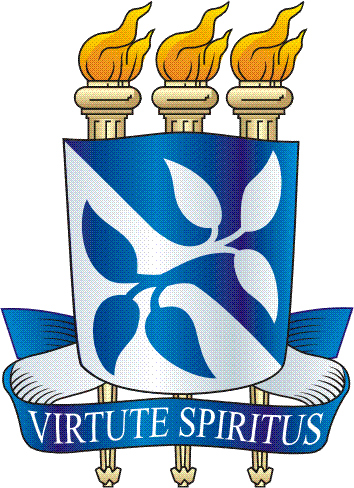 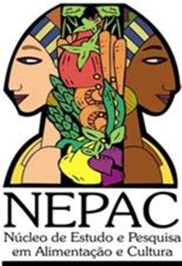 ANEXO IFICHA DE INSCRIÇÃOSELEÇÃO DE ESTUDANTES DE GRADUAÇÃO_ NEPACPesquisa: “A efetividade das práticas integrativas e complementares (PICS) no cuidado a pessoas com obesidade na rede de atenção à saúde: um estudo qualitativo”. DADOS GERAISDISPONIBILIDADE DE HORÁRIOS 2018.2: (escrever o horário disponível no dia e turno indicado. Ex: 08:00-12:00)NomeData de nascimento:Documento Identidade:Documento Identidade:Órgão ExpedidorRaça/cor(  ) branco    (  ) preto      (  )pardo    (  ) indígena (  ) amarelo(  ) branco    (  ) preto      (  )pardo    (  ) indígena (  ) amarelo(  ) branco    (  ) preto      (  )pardo    (  ) indígena (  ) amarelo(  ) branco    (  ) preto      (  )pardo    (  ) indígena (  ) amarelo(  ) branco    (  ) preto      (  )pardo    (  ) indígena (  ) amarelo(  ) branco    (  ) preto      (  )pardo    (  ) indígena (  ) amarelo(  ) branco    (  ) preto      (  )pardo    (  ) indígena (  ) amareloSexoFeminino (   ) Masculino (   )Endereço:Bairro:CEP:CEP:Cidade:Celular:Telefone fixo:Telefone fixo:E-mail:Curso na UFBAAno e semestre de ingressoAno e semestre de ingressoAno e semestre de ingressoEgresso BIEgresso BI(   ) sim (   ) nãoPreenchimento OpcionalProvável Orientadora:Provável Plano de trabalho:Preenchimento OpcionalProvável Orientadora:Provável Plano de trabalho:Preenchimento OpcionalProvável Orientadora:Provável Plano de trabalho:Preenchimento OpcionalProvável Orientadora:Provável Plano de trabalho:Preenchimento OpcionalProvável Orientadora:Provável Plano de trabalho:Preenchimento OpcionalProvável Orientadora:Provável Plano de trabalho:Preenchimento OpcionalProvável Orientadora:Provável Plano de trabalho:Preenchimento OpcionalProvável Orientadora:Provável Plano de trabalho:Preenchimento OpcionalProvável Orientadora:Provável Plano de trabalho:Preenchimento OpcionalProvável Orientadora:Provável Plano de trabalho:SegundaTerçaQuartaQuintaSextaManhãTarde